Flash november jonggivers 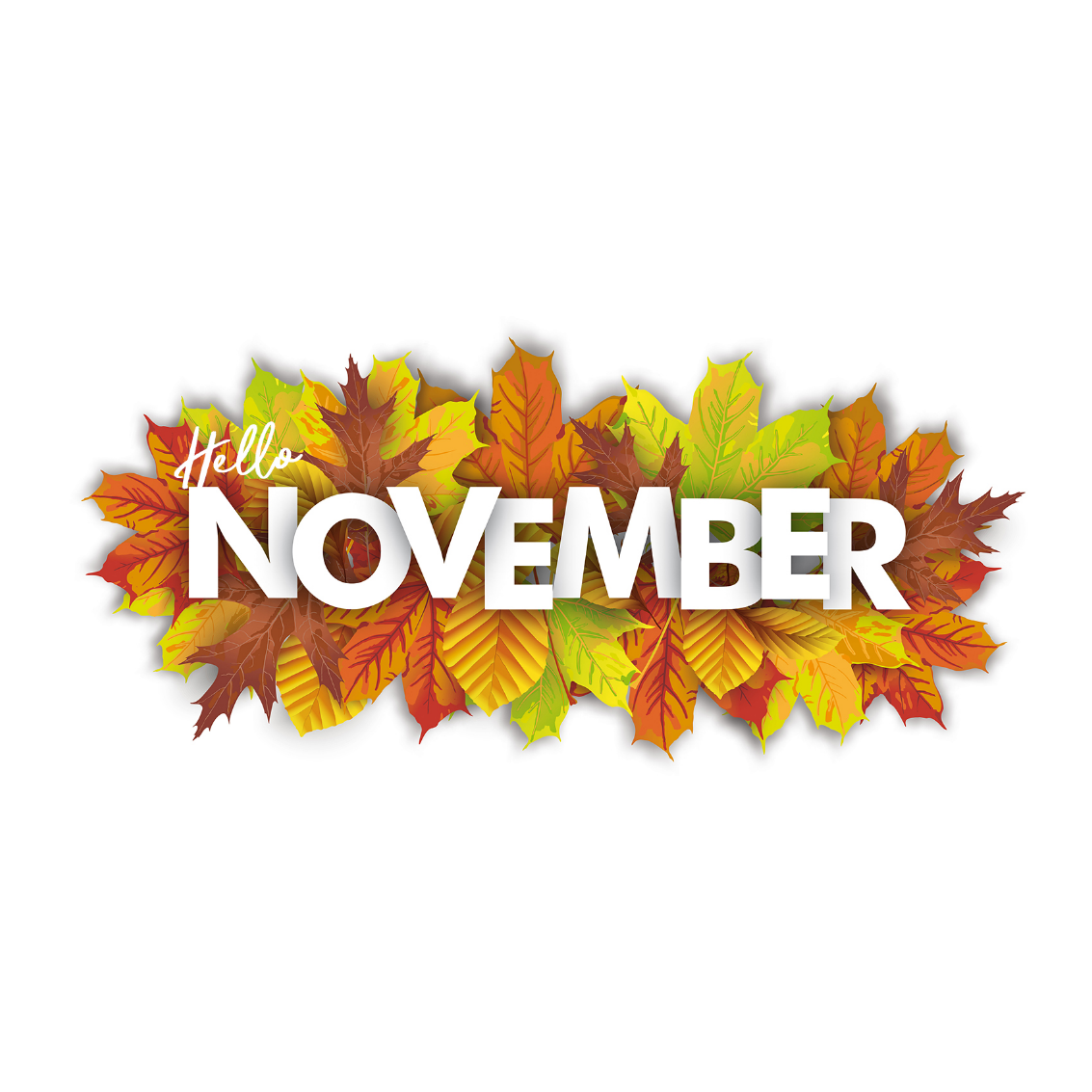 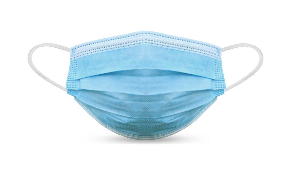 MONDMASKER VERPLICHT!!Zaterdag 7/11: snekke 14u30 – 17u30 Warm jullie brein maar goed op en hopelijk hebben jullie een grote blaasinhoud! PS: Doe warme kleren aan!Zaterdag 14/11: crypte 14u30 – 17u30 	Vandaag spelen we het grote WETSPEL! Tegen deze activiteit moeten jullie de wet dus zeer goed vanbuiten kennen, die kun je gewoon vinden op onze site. Zijn jullie nu wel allemaal zo ‘eerlijk en oprecht’ als jullie eruit zien? Tot dan!Zaterdag 21/11: snekke 14u30 – 17u30 Vandaag zullen jullie op de proef gesteld worden…. Hoe scoutswaardig zijn jullie ?? KOM, als je durft. Zaterdag 28/11: crypte 14u30-17:30Vandaag spreken we af aan de crypte voor alweer een super leuke activiteit! Doe alvast vuile kleren aan. Veel groetjes van de jonggiverleidingEskil, Wout, Mahé en Marlies